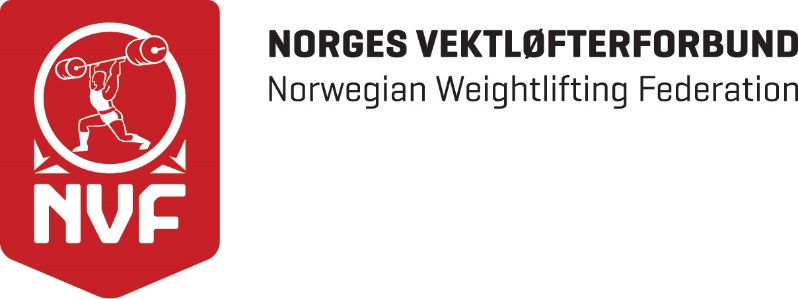                             Tilsluttet:								Norges Idrettsforbund & Olympiske komité							Nordiska Tyngdlyftningsförbundet							European Weightlifting Federation							International Weightlifting FederationNVFs styremedlemmer, vara og sportssjefKlubberKretser/RegionerKontrollkomitéReferat fra styremøte på Gardermoen 10. – 11. februar 2017Referat fra styremøte 5-2017 13. desember ble enstemmig godkjent pr. e-post.SAKER VEDTATT AV STYRET PÅ E-POST SIDEN FORRIGE STYREMØTE-	Ingen sakerSaker vedtatt av styret på e-post siden forrige møte:-	Ingen sakerSaker vedtatt av AU siden forrige møte:-	Ingen saker.Referatsaker:-	AK Bjørgvin har fått endret dato på nasjonalt stevne fra 02.11.16 til 30.11.16.-	Nidelv IL har fått approbert nasjonalt stevne 14.12.16.-	Haugesund VK har fått approbert nasjonalt stevne 15.12.16.-	Hillevåg AK har fått approbert julestevne 17.12.16-	Larvik AK har fått endret dato på nasjonalt stevne fra 30.12.16 til 20.12.16.-	Tysvær VK har fått approbert julestevne 21.12.16.-	Stavanger VK har fått approbert nasjonalt stevne 23.12.16.-	AK Bjørgvin har fått endret dato på nyttårsstevne fra 28.12.16 til 27.12.16.-	Stavanger VK har fått endret dato på klubbmesterskap fra 29.12.16 til 31.12.16, og samtidig endret navn til nyttårsstevne.Dato/sted for neste styremøte: Bestemmes av det nye styret som velges på Tinget.Tilstede:Tryggve Duun, Ove Varlid, Katarina S. Hoff, Arne Grostad, Arne H. PedersenForfall:Kira Ingelsrudøyen, Torstein Dæhlin, Stian GrimsethReferent:Arne H. PedersenSak 1/17ØkonomistatusRegnskapet ble gjennomgått.Noen kommentarer:Stevneutgiftene er noe høyere enn budsjettert, men det er ikke dramatisk.Det er brukt lite på trenerkurs, løfterskoler og klubb-krets (region)-besøk, som alle er Post 3. Styret mener at det er for liten aktivitet på disse områdene, og dette må vi ta tak i for å øke aktiviteten innen for post 3 området. Stevnesystemet er tidligere avskrevet med 1/3 (40 000 korner). Det er fornuftig å avskrive resten raskt bl.a. grunnet teknologi utviklingen.Styret vedtok derfor at resterende 80 000 kroner avskrives i 2016. Det er brukt mye på gaver/utmerkelser i 2016. Det skyldes i stor grad kjøp av medaljer for fremtidig bruk.Dert ser ut til å bli et lite overskudd i 2016.Vedtak:Overskuddet fra 2016 settes av til egenkapital.Sak 2/17Strategiplan 2017 - 2024Strategidokumentet ble gjennomgått, og endringer ble gjort, bl.a. slik at det er i tråd med idrettspolitisk dokument.Nytt innsatsområde: Antidoping, som ble behandlet. Her kan vi vise til et dokument som beskriver Antidoping policy og beredskapsplan, og et dokument som beskriver en handlingsplan, som må oppdateres for hvert år.Innsatsområde Anleggsutvikling ble også behandlet.I Idrettspolitisk handlingsplan legges det vekt på satsing på barn og unge. NVF må i sin strategiske plan ta dette inn over seg, og vi bør iverksette tiltak på området. Ett tiltak for å motivere til fokus på barn og unge kan være å endre reglene for Årets klubb slik at barn og unge kommer mer i fokus. Dert bør lønns seg skikkelig å legge til rette for rekruttering av barn/unge. Det vil hele norsk vektløfting nyte godt av i framtiden. Styret foreslår derfor å endre reglene for kåring av årets klubb slik at årets klubb kun gjelder for junior og ungdom. Dette gjelder både lagseriene og NMene. Vedtak:Styret fremmer forslag til Tinget om å endre Årets klubb til å gjelde bare for junior og ungdom. Idrettspolitisk dokument påpeker også at det skal legges til rette for utøvere i alle aldre. NVF er forpliktet til å følge opp dette, og vi m å ha tiltak som gir gode tilbud til eldre voksne og veteraner. Et mulig tiltak på forbundsnivå er å innføre Norges Cup for veteraner. Vedtak:Norges Cup innføres også for veteraner, på veteranpoeng. Dette gjøres fra 1. runde 2017.En oppdatert strategiplan vil bli lagt frem på utviklingsseminaret dagen før Tinget.Sak 3/17Tilskudd til regionene 2017Regionene Østlandet, Telemark-Vestfold-Buskerud og Nordenfjeldske har søkt om økonomisk støtte frå NVF for 2017. De vil få utbetalt 70 % av tildelte beløp i februar. Resten vil bli utbetalt nå en foreløpig rapport er mottatt innen 1. september.Tildelingsbrev sendes til de tre regionene.De to andre regionene, Nord-Vestlandet og Sør-Vestlandet, vil bli stiftet i februar/mars. Så snart dette er gjort vil disse kunne sende søknad om støtte i 2017 baset på en passe detaljert plan.Styret gir GS og assisterende GS fullmakt til å vurdere søknadene.Videre prosess vil være:Innen 15. november sender regionene søknad om støtte for kommende år.Innen 15. desember sender NVF tildelingsrev til regionene.Innen 31. desember sender regionene en rapport som viser kva regionene har gjort av aktivitetstiltak totalt for hele året.4/17Budsjett 2017Budsjettet for 2017 ble gjennomgått post for post. Endringer ble gjort slik at budsjettet går i null.Poster som er basert på Post 3 midler merkes spesielt i budsjettet. Disse midlene skal brukes til tiltak som fremmer aktivitet for barn og ungdom. Sak 5/17Tinget 2017Dirigent og sekretær:Vedtak:-Dirigent: Ove Varlid-Sekretær: Arne GrostadForslag til Tinget:Forslag er kommet inn fra AK Bjørgvin, Breimsbygda IL, Tysvær VK og Østlandet VR. I tillegg har forbundsstyret flere forslag.I tillegg har Stavanger VK sendt inn et forslag som styret vurderer til ikke å være endringsforslag til lov eller reglement. Styret vurderer dette til å være todelt, et innspill til budsjettbehandlingen og et innspill til strategibehandlingen, som også vil kunne påvirke budsjettet. Det vil derfor bli presentert når budsjettet behandles på Tinget og strategien behandles på seminaret (den skal godkjennes på Tinget).Forslagene ble gjennomgått og styrets kommentarer ble lagt til. Dette vil bli tatt med i Tingdokumentene.Sak 6/17Antidoping policyBle behandlet som en del av Strategiplan 2017 – 2024, se sak 2/17.Sak 7/17Development Program 2017Arne Grostad har utarbeidet søknad. Vi søker om støtte til et nasjonalt trener kurs. Vi vil invitere en ekspert fra Tyskland, Ingo Sandao. Seminaret vil finne sted siste helg i september 2017. Det vil enten bli holdt på Toppidrettssenteret eller i Trondheim. Styret overlater til administrasjonen å bestemme dette.Søknadsfristen er mandag 13. februar, og søknaden vil bli sendt innen fristen. Sak 8/17Ny Sinclair koeffisient Ny Sinclair koeffisient for 2017 – 2020 ble klar i januar 2017. Styret vedtok at NVF vil ta i bruk den nye koeffisienten fra 1. juli 2017.Sak 9/17Terminliste for 2018Styret vil foreslå følgende terminliste for 2018 for Tinget:Dette tas med i Tingdokumentet.Sak 10/17Lønn for Generalsekretær/Assisterende GS og sportssjefLønnen for disse stillingen er ikke justert på flere år. Det ble foretatt en justering i tråd med alminnelig lønns- og prisvekst. 